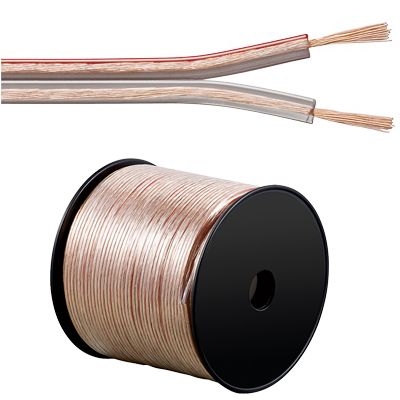 PremiumCord Kabely na propojení reprosoustav 100% CU měď 2x2,5mm2 1m- 100% Cu  měděný vodič- kabel je určen pro přenos audio signálů v pásmu 20Hz-20kHz.- Kabel se používá zejména pro připojení reproduktorů- 2 vodiče o průřezu 2.5mm2- transparentní izolace- cena za 1m (celá cívka 100m)- pro přenos hudebního výkonu do 100W ( počítáno pro délku 5m )- do napětí 50V